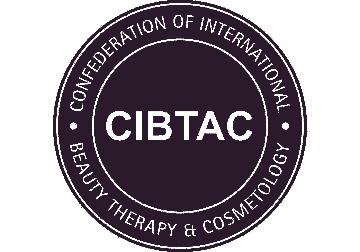 PORTFOLIO CHECKLISTCSDC02 Level 4 Certificate in Chemical Skin Peel DECLARATIONI confirm that the evidence provided is as a result of my own work and where necessary any quotes or references have been clearly identified as such.Date CompletedTutor SignatureTutor SignatureCore KnowledgeChemical Skin PeelCase Studies:  Chemical Skin PeelSignature of LearnerDate